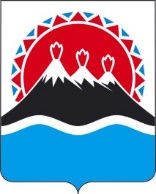 РЕГИОНАЛЬНАЯ СЛУЖБА ПО ТАРИФАМ И ЦЕНАМ  КАМЧАТСКОГО КРАЯПОСТАНОВЛЕНИЕ                   г. Петропавловск-КамчатскийВ соответствии с Федеральным законом от 07.12.2011 № 416-ФЗ «О водоснабжении и водоотведении», постановлением Правительства Российской Федерации от 13.05.2013 № 406 «О государственном регулировании тарифов в сфере водоснабжения и водоотведения», приказом ФСТ России от 27.12.2013 
№ 1746-э «Об утверждении Методических указаний по расчету регулируемых тарифов в сфере водоснабжения и водоотведения», Законом Камчатского края от 29.11.2019 № 396 «О краевом бюджете на 2020 год и на плановый период 2021 и 2022 годов», постановлением Правительства Камчатского края от 19.12.2008 № 424-П «Об утверждении Положения о Региональной службе по тарифам и ценам Камчатского края», протоколом Правления Региональной службы по тарифам и ценам Камчатского края от 24.11.2021 № 59, по инициативе Региональной службы по тарифам и ценам Камчатского краяПОСТАНОВЛЯЮ:1. Утвердить производственную программу МБУ ЖКХ «Надежда» в сфере холодного водоснабжения в Озерновском городском поселении Усть-Большерецкого муниципального района на 2022-2024 годы согласно приложению 1. 2. Утвердить производственную программу МБУ ЖКХ «Надежда» в сфере водоотведения в Озерновском городском поселении Усть-Большерецкого муниципального района на 2022-2024 годы согласно приложению 2. 3. Утвердить долгосрочные параметры регулирования МБУ ЖКХ «Надежда» в сфере холодного водоснабжения потребителям Озерновского городского поселения Усть- Большерецкого муниципального района на 2022-2024 годы согласно приложению 3.4. Утвердить долгосрочные параметры регулирования МБУ ЖКХ «Надежда» в сфере водоотведения потребителям Озерновского городского поселения Усть-Большерецкого муниципального района на 2022-2024 годы согласно приложению 4.5. Утвердить и ввести в действие экономически обоснованные тарифы на питьевую воду (питьевое водоснабжение) МБУ ЖКХ «Надежда» потребителям Озерновского городского поселения Усть-Большерецкого муниципального района согласно приложению 5.6. Утвердить и ввести в действие экономически обоснованные тарифы на водоотведение МБУ ЖКХ «Надежда» потребителям Озерновского городского поселения Усть-Большерецкого муниципального района согласно 
приложению 6.4. Настоящее постановление вступает в силу через десять дней после дня его официального опубликования.Приложение 1к постановлению Региональной службы по тарифам и ценам Камчатского краяот 08.12.2021 № ХХПроизводственная программа МБУ ЖКХ «Надежда» в сфере холодного водоснабжения потребителям Озерновского городского поселения Усть-Большерецкого муниципального района на 2022-2024 годыРаздел 1. Паспорт регулируемой организацииРаздел 2. Планируемый объем подачи питьевого водоснабженияРаздел 3. Перечень плановых мероприятий по повышению эффективности деятельности организации коммунального комплекса Раздел 4. Объем финансовых потребностей, необходимых для реализации производственной программы в сфере питьевого водоснабженияРаздел 5. График реализации мероприятий производственной программы в сфере питьевого водоснабженияРаздел 6. Плановые показатели надежности, качества и энергетической эффективности объектов централизованных систем водоснабженияПриложение 2к постановлению Региональной службы по тарифам и ценам Камчатского края от 08.12.2021 № ХХПроизводственная программа МБУ ЖКХ «Надежда» в сфере водоотведения потребителям Озерновского городского поселения Усть-Большерецкого муниципального района на 2022-2024 годыРаздел 1. Паспорт регулируемой организацииРаздел 2. Планируемый объем принимаемых сточных водРаздел 3. Перечень плановых мероприятий по повышению эффективности деятельности организации коммунального комплексаРаздел 4. Объем финансовых потребностей, необходимых для реализации производственной программы в сфере водоотведенияРаздел 5. График реализации мероприятий производственной программы в сфере водоотведенияРаздел 6. Плановые показатели надежности, качества и энергетической эффективности централизованных систем водоотведенияПриложение 3к постановлению Региональной службы по тарифам и ценам Камчатского края от 08.12.2021 № ХХДолгосрочные параметры регулирования для МБУ ЖКХ «Надежда» на долгосрочный период регулирования для установления тарифов на питьевую воду (питьевое водоснабжение) потребителям Озерновского городского поселения Усть-Большерецкого муниципального района на 2022-2024 годыПриложение 4к постановлению Региональной службы по тарифам и ценам Камчатского края от 08.12.2021 № ХХДолгосрочные параметры регулирования для МБУ ЖКХ «Надежда» на долгосрочный период регулирования для установления тарифов на водоотведение потребителям Озерновского городского поселения Усть-Большерецкого муниципального района на 2022-2024 годыПриложение 5к постановлению Региональной службы по тарифам и ценам Камчатского края от 08.12.2021 № ХХТарифы на питьевую воду (питьевое водоснабжение) МБУ ЖКХ «Надежда» потребителям Озерновского городского поселения Усть-Большерецкого муниципального районаЭкономически обоснованные тарифы для потребителей (МБУ ЖКХ «Надежда» не является плательщиком НДС)Льготные тарифы для населения и исполнителей коммунальных услуг для населения (МБУ ЖКХ «Надежда» не является плательщиком НДС)Приложение 6к постановлению Региональной службы по тарифам и ценам Камчатского края от 08.12.2021 № ХХТарифы на водоотведение МБУ ЖКХ «Надежда» потребителям Озерновского городского поселения Усть-Большерецкого муниципального района1. Экономически обоснованные тарифы для потребителей (МБУ ЖКХ «Надежда» не является плательщиком НДС)2. Льготные тарифы для населения и исполнителей коммунальных услуг для населения (МБУ ЖКХ «Надежда» не является плательщиком НДС)[Дата регистрации]№[Номер документа]Об утверждении тарифов на питьевую воду (питьевое водоснабжение) и водоотведение МБУ ЖКХ «Надежда» потребителям Озерновского городского поселения Усть-Большерецкого муниципального района на 2022-2024 годыВременно исполняющий обязанности руководителя [горизонтальный штамп подписи 1]В.А. ГубинскийНаименование регулируемой организации, юридический адрес, руководитель организации, контактный телефонМБУ ЖКХ «Надежда», Бочкарева ул., д. 10, с.Усть-Большерецк, Усть-Большерецкий район, Камчатский край, 684100,Руководитель – Антипин АлексейВладимирович8 (41532) 21-355Наименование органа регулирования, юридический адрес, руководитель организации, контактный телефонРегиональная служба по тарифам и ценам Камчатского края,683003, г. Петропавловск-Камчатский, ул. Ленинградская, 118,Врио Руководителя – Губинский Владимир Александрович,8 (4152) 428381Период реализацииС 01 января 2022 года по 31 декабря 2024 года№ 
п/пПоказатели 
производственной программыЕдиницы 
измерения2022 год2023 год2024 год№ 
п/пПоказатели 
производственной программыЕдиницы 
измерения1234561. Объем реализации услуг, в том числе по потребителям:тыс. м389,98689,98689,9861.1- населению тыс. м369,38669,38669,3861.2- бюджетным потребителям тыс. м32,2832,2832,2831.3- прочим потребителям тыс. м318,31718,31718,317N 
п/пНаименование 
мероприятияСрок реализации мероприятийФинансовые
потребности 
на реализацию
мероприятий, 
тыс. руб.Ожидаемый эффектОжидаемый эффектN 
п/пНаименование 
мероприятияСрок реализации мероприятийФинансовые
потребности 
на реализацию
мероприятий, 
тыс. руб.наименование 
показателятыс. руб./%123456Мероприятия1. Текущий ремонт и техническое обслуживание объектов централизованных систем водоснабжения либо объектов, входящих в состав таких систем2022 год978,28Обеспечение бесперебойной работы объектов водоснабжения, качественного предоставления услуг 1. Текущий ремонт и техническое обслуживание объектов централизованных систем водоснабжения либо объектов, входящих в состав таких систем2023 год1007,24Обеспечение бесперебойной работы объектов водоснабжения, качественного предоставления услуг 1. Текущий ремонт и техническое обслуживание объектов централизованных систем водоснабжения либо объектов, входящих в состав таких систем2024 год1037,06Обеспечение бесперебойной работы объектов водоснабжения, качественного предоставления услуг Итого:3022,58№ 
п/пПоказателиГодтыс. руб.12341.Необходимая валовая выручка20227607,232.Необходимая валовая выручка20237784,433.Необходимая валовая выручка20247713,50Nп/пНаименование мероприятияГодСрок выполнения мероприятий производственной программы (тыс. руб.)Срок выполнения мероприятий производственной программы (тыс. руб.)Срок выполнения мероприятий производственной программы (тыс. руб.)Срок выполнения мероприятий производственной программы (тыс. руб.)Nп/пНаименование мероприятияГод1 квартал2 квартал3 квартал4 квартал.12345671.Текущий ремонт и техническое обслуживание объектов централизованных систем водоснабжения либо объектов, входящих в состав таких систем2021244,57244,57244,57244,571.Текущий ремонт и техническое обслуживание объектов централизованных систем водоснабжения либо объектов, входящих в состав таких систем2022251,81251,81251,81251,811.Текущий ремонт и техническое обслуживание объектов централизованных систем водоснабжения либо объектов, входящих в состав таких систем2023259,26259,26259,26259,28№
п/пНаименование показателяЕд. 
изм.2022 год2023 год2024 год1234561.1.1.Доля проб питьевой воды, подаваемой с источников водоснабжения, водопроводных станций или иных объектов централизованной системы водоснабжения в распределительную водопроводную сеть, не соответствующих установленным требованиям, в общем объеме проб, отобранных по результатам производственного контроля качества питьевой воды%1.2.Доля проб питьевой воды в распределительной водопроводной сети, не соответствующих установленным требованиям, в общем объеме проб, отобранных по результатам производственного контроля качества питьевой воды%2.2.1.Количество перерывов в подаче воды, зафиксированных в местах исполнения обязательств организацией, осуществляющей холодное водоснабжение, возникших в результате аварий, повреждений и иных технологических нарушений на объектах централизованной системы холодного водоснабжения, в расчете на протяженность водопроводной сети в годед./км3.3.1.Доля потерь воды в централизованных системах водоснабжения при транспортировке в общем объеме воды, поданной в водопроводную сеть%6,266,256,243.2.Удельный расход электрической энергии, потребляемой в технологическом процессе подготовки питьевой воды, на единицу объема воды, отпускаемой в сетькВт*ч/куб. м---3.3.Удельный расход электрической энергии, потребляемой в технологическом процессе транспортировки питьевой воды, на единицу объема транспортируемой питьевой водыкВт*ч/куб. м---Наименование регулируемой организации, юридический адрес, руководитель организации, контактный телефонМБУ ЖКХ «Надежда», Бочкарева ул., д. 10, с.Усть-Большерецк, Усть-Большерецкий район, Камчатский край, 684100,Руководитель – Антипин АлексейВладимирович8 (41532) 21-355Наименование органа регулирования, юридический адрес, руководитель организации, контактный телефонРегиональная служба по тарифам и ценам Камчатского края,683003, г. Петропавловск-Камчатский, ул. Ленинградская, 118,Врио Руководителя – Губинский Владимир Александрович,8 (4152) 428381Период реализацииС 01 января 2022 года по 31 декабря 2024 годаN 
п/пПоказатели 
производственной программыЕдиницы 
измерения2022 год2023 год2024 год1235671. Объем реализации услуг, в том числе по потребителям: тыс. м375,89075,89075,8901.1- населению  тыс. м367,06067,06067,0601.2- бюджетным потребителям тыс. м32,0292,0292,0291.3- прочим потребителям тыс. м36,8016,8016,801N 
п/пНаименование 
мероприятияСрок реализации меропри-ятийФинансовые
потребности 
на реализацию
мероприятий, 
тыс. руб.Ожидаемый эффектОжидаемый эффектN 
п/пНаименование 
мероприятияСрок реализации меропри-ятийФинансовые
потребности 
на реализацию
мероприятий, 
тыс. руб.наименование 
показателятыс. руб./%123456Мероприятия1. Текущий ремонт и техническое обслуживание объектов централизованных систем водоотведения либо объектов, входящих в состав таких систем2022 год250,00Обеспечение бесперебойной работы объектов водоотведения, качественного предоставления услуг, поддержание и восстановление эксплуатационных свойств оборудования, сооружений и устройств систем водоотведения1. Текущий ремонт и техническое обслуживание объектов централизованных систем водоотведения либо объектов, входящих в состав таких систем2023 год257,40Обеспечение бесперебойной работы объектов водоотведения, качественного предоставления услуг, поддержание и восстановление эксплуатационных свойств оборудования, сооружений и устройств систем водоотведения1. Текущий ремонт и техническое обслуживание объектов централизованных систем водоотведения либо объектов, входящих в состав таких систем2024 год265,02Обеспечение бесперебойной работы объектов водоотведения, качественного предоставления услуг, поддержание и восстановление эксплуатационных свойств оборудования, сооружений и устройств систем водоотведенияИтого: 772,42N 
п/пПоказателиГодтыс. руб.12341.Необходимая валовая выручка20227285,992.Необходимая валовая выручка20237577,433.Необходимая валовая выручка20247880,52Nп/пНаименование мероприятияГодСрок выполнения мероприятий производственной программы (тыс. руб.)Срок выполнения мероприятий производственной программы (тыс. руб.)Срок выполнения мероприятий производственной программы (тыс. руб.)Срок выполнения мероприятий производственной программы (тыс. руб.)Nп/пНаименование мероприятияГод1 квартал2 квартал3 квартал4 квартал.12345671.Текущий ремонт и техническое обслуживание объектов централизованных систем водоотведения либо объектов, входящих в состав таких систем202262,5062,5062,5062,501.Текущий ремонт и техническое обслуживание объектов централизованных систем водоотведения либо объектов, входящих в состав таких систем202364,3564,3564,3564,351.Текущий ремонт и техническое обслуживание объектов централизованных систем водоотведения либо объектов, входящих в состав таких систем202466,2566,2566,2566,27N 
п/пНаименование показателяЕд. 
измерения2022 год2023 год2024 год1234561.Показатели надежности и бесперебойности водоотведенияПоказатели надежности и бесперебойности водоотведенияПоказатели надежности и бесперебойности водоотведенияПоказатели надежности и бесперебойности водоотведенияПоказатели надежности и бесперебойности водоотведения1.1.Удельное количество аварий и засоров в расчете на протяженность канализационной сети в годед./км 2.Показатели качества очистки сточных водПоказатели качества очистки сточных водПоказатели качества очистки сточных водПоказатели качества очистки сточных водПоказатели качества очистки сточных вод2.1.Доля сточных вод, не подвергающихся очистке, в общем объеме сточных вод, сбрасываемых в централизованные общесплавные или бытовые системы водоотведения%2.2.Доля поверхностных сточных вод, не подвергающихся очистке, в общем объеме поверхностных сточных вод, принимаемых в централизованную ливневую систему водоотведения%2.3.Доля проб сточных вод, не соответствующих установленным нормативам допустимых сбросов, лимитам на сбросы, рассчитанная применительно к видам централизованных систем водоотведения раздельно для централизованной общесплавной (бытовой) и централизованной ливневой систем водоотведения%3.Показатели энергетической эффективностиПоказатели энергетической эффективностиПоказатели энергетической эффективностиПоказатели энергетической эффективностиПоказатели энергетической эффективности3.1.Удельный расход электрической энергии, потребляемой в технологическом процессе очистки сточных вод, на единицу объема очищаемых сточных водкВт*ч/ куб. м3.2.Удельный расход электрической энергии, потребляемой в технологическом процессе транспортировки сточных вод, на единицу объема транспортируемых сточных водкВт*ч/ куб. м0,730,720,71№ п/пГодБазовыйуровень операционных расходовИндексэффективности операционных расходовНормативный уровень прибылиУровень потерь водыУдельный расход электрической энергии№ п/пГодтыс. руб.%%%кВт*ч/ куб. м1.20221487,11-06,26-1.20231487,11106,25-1.20241487,11106,24-№ п/пГодБазовыйуровень операционных расходовИндексэффективности операционных расходовНормативный уровень прибылиУдельный расход электрической энергии№ п/пГодтыс. руб.%%кВт*ч/ куб. м1.20226620,50-00,732.20236620,50100,723.20246620,50100,71№ п/пГод (период) Тарифы на питьевую воду (питьевое водоснабжение), руб./куб.м1.01.01.2022-30.06.202284,541.01.07.2022-31.12.202284,542.01.01.2023-30.06.202384,542.01.07.2023-31.12.202388,483.01.01.2024-30.06.202484,023.01.07.2024-31.12.202487,42№ п/пГод (период) Тарифы на питьевую воду (питьевое водоснабжение), руб./куб.м1.01.01.2022-30.06.202260,001.01.07.2022-31.12.202260,00№ п/пГод (период) Тарифы на водоотведение, руб./куб.м1.01.01.2022-30.06.202297,971.01.07.2022-31.12.2022102,182.01.01.2023-30.06.2023102,182.01.07.2023-31.12.2023106,273.01.01.2024-30.06.2024106,273.01.07.2024-31.12.2024110,52№ п/пГод (период) Тарифы на водоотведение, руб./куб.м1.01.01.2022-30.06.202267,001.01.07.2022-31.12.202267,00